Organizator/ adres korespondencyjny:
Galeria Sztuki Współczesnej, pl. Teatralny 12, 45-056 Opole
tel. 77 402 12 35, e-mail: mwolnicka@galeriaopole.plKarta aplikacyjna Konkurs Aneks 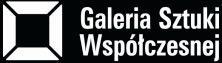 Dane osoby uczestniczącejimię i nazwisko / nazwa grupy artystycznejimię i nazwisko / nazwa grupy artystycznejimię i nazwisko / nazwa grupy artystycznejimię i nazwiskoosoby do kontaktu
w przypadku grupy artystycznejimię i nazwiskoosoby do kontaktu
w przypadku grupy artystycznejimię i nazwiskoosoby do kontaktu
w przypadku grupy artystycznejadres korespondencyjny adres korespondencyjny adres korespondencyjny nr telefonue-mailwwwwykształceniewykształcenienota biograficzna
(do 1500 znaków ze spacjami) nota biograficzna
(do 1500 znaków ze spacjami) wykazanie związku
z województwem opolskim(np. meldunek, miejsce narodzin, pobyt tymczasowy — miejsce pracy bądź studiowania)wykazanie związku
z województwem opolskim(np. meldunek, miejsce narodzin, pobyt tymczasowy — miejsce pracy bądź studiowania)opis koncepcyjny wystawy(do 2000 znaków ze spacjami)opis koncepcyjny wystawy(do 2000 znaków ze spacjami)opis technicznywystawy(do 2000 znaków ze spacjami)opis technicznywystawy(do 2000 znaków ze spacjami)oświadczeniaoświadczeniaWyrażam zgodę na przetwarzanie moich danych osobowych oraz danych zawierających wizerunek w związku z realizacją i na potrzeby Konkursu ANEKS przez Galerię Sztuki Współczesnej, 45-056 Opole, Pl. Teatralny 12.Jednocześnie oświadczam, że udzielam zgody dobrowolnie, zapoznałam/em się z Klauzulą informacyjną Galerii Sztuki Współczesnej w Opolu dotyczącą RODO oraz zostałam/em poinformowana/y o przysługującym mi prawie dostępu do treści moich danych oraz ich poprawiania, jak również wycofania zgody na ich przetwarzanie w każdym czasie.Zapoznałam/em się z Regulaminem Konkursu ANEKS dostępnym na stronie internetowej Organizatora - galeriaopole.pl Przesłanie wypełnionego zgłoszenia jest równoznaczne z wyrażeniem zgody na powyższe oświadczenia.Wyrażam zgodę na przetwarzanie moich danych osobowych oraz danych zawierających wizerunek w związku z realizacją i na potrzeby Konkursu ANEKS przez Galerię Sztuki Współczesnej, 45-056 Opole, Pl. Teatralny 12.Jednocześnie oświadczam, że udzielam zgody dobrowolnie, zapoznałam/em się z Klauzulą informacyjną Galerii Sztuki Współczesnej w Opolu dotyczącą RODO oraz zostałam/em poinformowana/y o przysługującym mi prawie dostępu do treści moich danych oraz ich poprawiania, jak również wycofania zgody na ich przetwarzanie w każdym czasie.Zapoznałam/em się z Regulaminem Konkursu ANEKS dostępnym na stronie internetowej Organizatora - galeriaopole.pl Przesłanie wypełnionego zgłoszenia jest równoznaczne z wyrażeniem zgody na powyższe oświadczenia.Wyrażam zgodę na przetwarzanie moich danych osobowych oraz danych zawierających wizerunek w związku z realizacją i na potrzeby Konkursu ANEKS przez Galerię Sztuki Współczesnej, 45-056 Opole, Pl. Teatralny 12.Jednocześnie oświadczam, że udzielam zgody dobrowolnie, zapoznałam/em się z Klauzulą informacyjną Galerii Sztuki Współczesnej w Opolu dotyczącą RODO oraz zostałam/em poinformowana/y o przysługującym mi prawie dostępu do treści moich danych oraz ich poprawiania, jak również wycofania zgody na ich przetwarzanie w każdym czasie.Zapoznałam/em się z Regulaminem Konkursu ANEKS dostępnym na stronie internetowej Organizatora - galeriaopole.pl Przesłanie wypełnionego zgłoszenia jest równoznaczne z wyrażeniem zgody na powyższe oświadczenia.Wyrażam zgodę na przetwarzanie moich danych osobowych oraz danych zawierających wizerunek w związku z realizacją i na potrzeby Konkursu ANEKS przez Galerię Sztuki Współczesnej, 45-056 Opole, Pl. Teatralny 12.Jednocześnie oświadczam, że udzielam zgody dobrowolnie, zapoznałam/em się z Klauzulą informacyjną Galerii Sztuki Współczesnej w Opolu dotyczącą RODO oraz zostałam/em poinformowana/y o przysługującym mi prawie dostępu do treści moich danych oraz ich poprawiania, jak również wycofania zgody na ich przetwarzanie w każdym czasie.Zapoznałam/em się z Regulaminem Konkursu ANEKS dostępnym na stronie internetowej Organizatora - galeriaopole.pl Przesłanie wypełnionego zgłoszenia jest równoznaczne z wyrażeniem zgody na powyższe oświadczenia.Wyrażam zgodę na przetwarzanie moich danych osobowych oraz danych zawierających wizerunek w związku z realizacją i na potrzeby Konkursu ANEKS przez Galerię Sztuki Współczesnej, 45-056 Opole, Pl. Teatralny 12.Jednocześnie oświadczam, że udzielam zgody dobrowolnie, zapoznałam/em się z Klauzulą informacyjną Galerii Sztuki Współczesnej w Opolu dotyczącą RODO oraz zostałam/em poinformowana/y o przysługującym mi prawie dostępu do treści moich danych oraz ich poprawiania, jak również wycofania zgody na ich przetwarzanie w każdym czasie.Zapoznałam/em się z Regulaminem Konkursu ANEKS dostępnym na stronie internetowej Organizatora - galeriaopole.pl Przesłanie wypełnionego zgłoszenia jest równoznaczne z wyrażeniem zgody na powyższe oświadczenia.Wyrażam zgodę na przetwarzanie moich danych osobowych oraz danych zawierających wizerunek w związku z realizacją i na potrzeby Konkursu ANEKS przez Galerię Sztuki Współczesnej, 45-056 Opole, Pl. Teatralny 12.Jednocześnie oświadczam, że udzielam zgody dobrowolnie, zapoznałam/em się z Klauzulą informacyjną Galerii Sztuki Współczesnej w Opolu dotyczącą RODO oraz zostałam/em poinformowana/y o przysługującym mi prawie dostępu do treści moich danych oraz ich poprawiania, jak również wycofania zgody na ich przetwarzanie w każdym czasie.Zapoznałam/em się z Regulaminem Konkursu ANEKS dostępnym na stronie internetowej Organizatora - galeriaopole.pl Przesłanie wypełnionego zgłoszenia jest równoznaczne z wyrażeniem zgody na powyższe oświadczenia.Wnioski wraz z załącznikami powinny napłynąć drogą mailową na adres: mwolnicka@galeriaopole.pl (w tytule ANEKS) do 13 grudnia 2022 roku. 